                         Кандидатна пост Лидера Школьного Самоуправления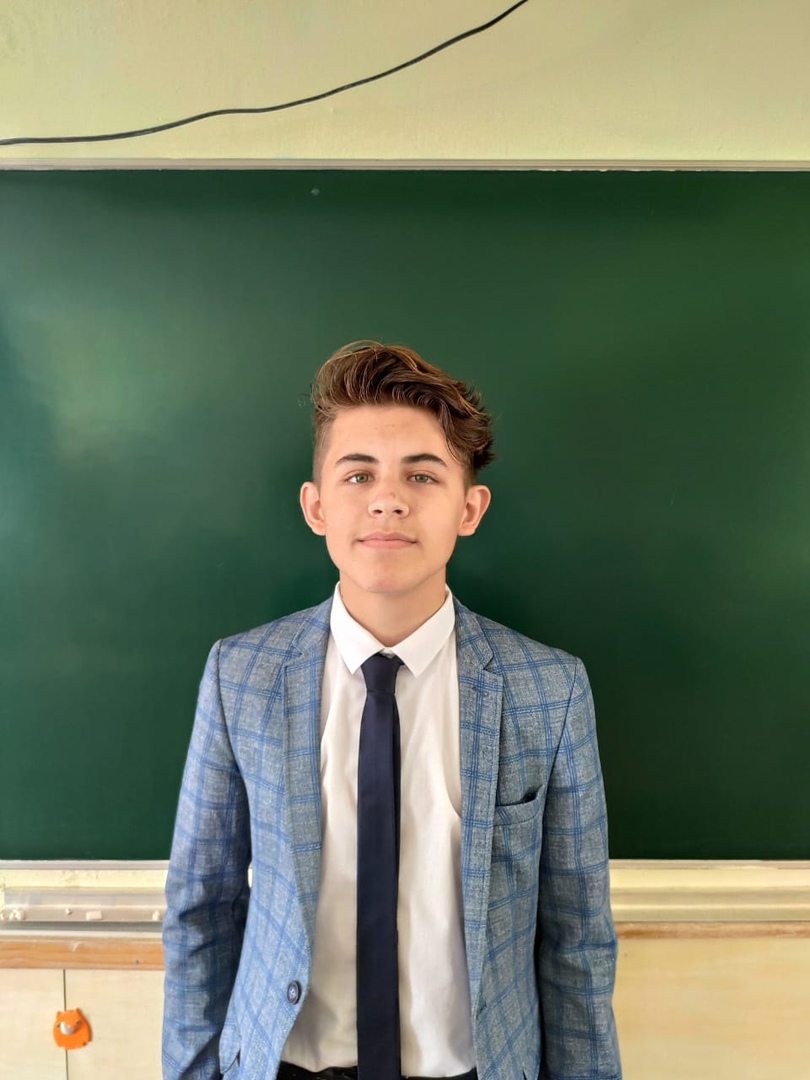 Я, Спицын Владислав Михайлович ученик 9 «Б» класса МБОУ СОШ №28Мне 15 лет, я активный, ответственный, коммуникабельный,отзывчивый, всегда готов помочь.Я учусь писать код, читаю книги, участвую  в олимпиадах по различным предметам. Раньше занимался боксом, ездил на множество спортивных соревнований, побеждал и занимал призовые места. Я обещаю, что сделаю жизнь в школе более яркой и разнообразной.Моя программа:1.Создание  ящик президента школы для вопросов и предложений.2.Создание эффективного школьного совета.3.Организовать сдачу книг в школьную библиотеку (каждый желающий сможет пожертвовать книгу).4.Организовать комитет по решению конфликтов.5 .Организация различных тематических выставок и мероприятий.6.Расширить направление внеклассных занятий и кружков.7.Создать еженедельную школьную газету.Только вместе мы сможем сделать нашу школу лучше и интереснее!!!